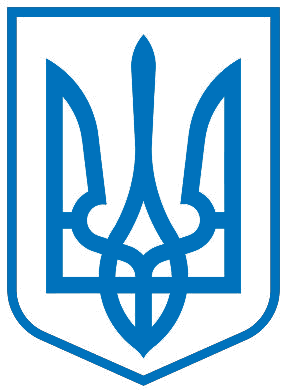 Міністерство освіти і науки УкраїниКРЕМЕНЧУЦЬКИЙ НАЦІОНАЛЬНИЙ УНІВЕРСИТЕТІМЕНІ МИХАЙЛА ОСТРОГРАДСЬКОГОН  А  К  А  З                                 2019 р.               Кременчук                             №_______На зміну наказу від 13.12.2018 р. № 932-3 Про затвердження тем та призначеннякерівників робіт студентівосвітнього ступеня «бакалавр» денного відділення факультету електроніки та комп’ютерної інженерії (ЕКІ)Відповідно до освітньої програми підготовки бакалаврів зі спеціальності зі спеціальності 122 «Комп’ютерні науки», затвердженої вченою радою КрНУ              30 травня 2017 р. протокол № 9, ЗАТВЕРДИТИ теми та ПРИЗНАЧИТИ керівників бакалаврських робіт студентів факультету електроніки та комп’ютерної інженерії:НАКАЗУЮ:Наказ № 932-3 подати у наступній редакції:Ректор                                                                                 М.В. ЗагірнякПроект наказу внесено:Декан факультету							В.О. Мосьпан Зав. кафедри АІС							А.П. ОксаничВізи:Проректор з НПМР 							Нач. НВЗав. канцеляріїНач. юридичного відділу№з/пПрізвище, ім’я по батькові студентаНазва теми магістерської роботиПрізвище, ім’я по батькові керівника1ГОРБЕНКО Андрій СергійовичІнформаційна система обліку залишків продукції на оптовій базіКонох І. С.доцент кафедри 2КОЗИР Олексій ВасильовичАвтоматизоване робоче місце лікаря сімейної медициниСамойлов А.М. ст. викладач кафедри3МАЖАРА Євгеній СергійовичАвтоматизоване робоче місце менеджера спортивного комплексу Скриль О.О. асистент кафедри 4МОСКАЛЕНКО Вадим АнатолійовичОсвітній WEB-сайт коледжуРилова Н.В. ст. викладач кафедри 5ПУСТОВА Вікторія ДмитрівнаАвтоматизоване робоче місце менеджера ломбардуШевченко І.В. професор кафедри 6СІЯНКО Євгеній РомановичМобільний додаток для вивчення японської мовиШевченко І.В. професор кафедри 7ТИНДЮК Андрій ІгоровичІнформаційна підсистема обліку продажів для мережі магазинів взуттяРилова Н.В. ст. викладач кафедри 